ГБПОУ  РД«ДБМК имени Р.П.Аскерханова»ДОКЛАД     ВСЕМИРНЫЙ ДЕНЬ БОЛЬНОГО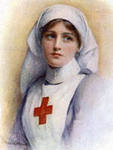 Выполнила:обуч-ся 2Г группыМагомедова Заира	Махачкала – 2021г11 февраля - Всемирный день больногоСамое главное в человеческой жизни – это здоровье. Его, как любят повторять пожилые люди, ни за какие деньги не купишь. Вот умудренная опытом часть населения и занимается поддержанием хорошего самочувствия, заваривая травяные чаи, регулярно принимая витаминно-минеральные комплексы, продолжая умеренную физическую деятельность, невзирая на возраст. В пожеланиях на день рождения и другие значимые даты тоже нередко звучит: «Здоровья тебе крепкого, а всё остальное приложится». Есть даже праздник, посвященный этой важной составляющей нашего существования. Однако темой сегодняшней статьи будет вовсе не Всемирный день здоровья, который жители Земли отмечают ежегодно 7 апреля. Есть, оказывается, праздник абсолютно ему противоположный – Всемирный день больного.  История праздника Всемирный день больногоБольные нашей планеты стали объектом всеобщего внимания в самом начале 90-х гг., с легкой руки Папы Римского Иоанна Павла II, уже обретшего вечный покой. Понтификом было составлено особое послание, определившее предназначение новой даты в международном календаре. В частности, документ гласил о том, что персоналу медицинских учреждений  необходимо осознать важность правильного отношения к страдающим от всевозможных недугов и, как следствие, повысить качество ухода за немощными.Что подтолкнуло Папу Римского к мысли об учреждении столь необычного праздника? Не иначе, как собственное здоровье, оставлявшее желать лучшего. Так, за два года до возникновения Всемирного дня больного, у него диагностировали болезнь Паркинсона, и он на собственном горьком опыте убедился в незавидной участи людей, лишенных возможности вести полноценную жизнь.Почему дата праздника «Всемирный день больного» назначена именно на 11 февраля? Дело в том, что по свидетельству исторических источников, в этот зимний день на французской земле людям явилась Дева Мария. По преданию она проявила милосердие и великую материнскую любовь к народу, избавив немощных от физических страданий. С тех пор христиане чтили память о произошедшем некогда чуде, ежегодно 11 февраля отмечая День больного. И уже потом Папа Римский, решив воплотить в жизнь свою идею о таком же празднике, только мирового масштаба, обратился к уже существующей   дате 11 февраля.Забота о людях, чье здоровье значительно пошатнулось ввиду жизненных обстоятельств, неблагоприятных внешних факторов или в принципе никогда не было особенно крепким, в основном ложится на плечи медиков. Но, если задуматься, они, во-первых, просто выполняют свою работу, а во-вторых, далеко не всегда подключают к прямым служебным обязанностям искренние чувства: доброту и сострадание. Врач от Бога, воспринимающий близко к сердцу чужую боль и беду, способный не только квалифицированную помощь оказать (если понадобится – то и бесплатно), но и словом помочь – большая удача и такая же редкость.Здесь целесообразно вспомнить людей, деятельность которых в противовес работе врачей, пронизана самоотдачей, пониманием и бескорыстием. Таковы сестры милосердия, избравшие тяжелейший, но вместе с тем бесконечно благородный труд, оплачиваемый улыбками больных и словами благодарности.В прошлом женщины с широкой душой выхаживали раненых в госпиталях, когда в небе свистели пули и рвались гранаты – шла война. В мирное время сестры облегчали муки больных в медицинских учреждениях.Сегодня самоотверженные  сестры милосердия продолжают следовать своему призванию, - в частности, дарить свет собственного сердца пациентам хосписов. Данные заведения, если вы помните, предназначены для обеспечения неизлечимо больным достойного ухода из жизни. Одна из главных задач, которую ставят перед собой сотрудники хосписа, – сделать всё, чтобы больные обратились к Богу, подумали о душе перед неизбежным. Ну, и, разумеется, осуществление надлежащего ухода также является важной функцией сестер милосердия.По зову собственного сердца трудятся волонтеры, словно неутомимые пчелки снуют от одного больного к другому. Помощь этих людей нуждающимся заключается в сборе средств для операций, различных дорогостоящих процедур, покупке и доставке лекарств, продуктов, и, едва ли не самое главное, - психологической поддержке. Когда человек погружается в уныние, болезнь никогда не отступит, ведь печаль – это своеобразная питательная среда для различного рода недугов. Сочувствие волонтеров, отвлекающие от грустных мыслей разговоры с ними являются для многих страждущих лучиком надежды, отдушиной.Можно еще долго и много рассказывать о тех, кто забирает на себя часть чужой боли и негативных эмоций, - они действительно представляют собой воплощение гуманности и альтруизма. Жаль только, что имена людей, служащих народу, история в большинстве случаев не сохраняет… Каждый из нас в той или иной степени болен, так как абсолютно здоровых людей не бывает - особенно сегодня, когда экология загрязнена до предела, а качественные продукты «днем с огнем не сыщешь». Чтобы Всемирный день больного изжил себя, важно, кроме приложения общих усилий, направленных на улучшение экологической ситуации в мире,  всем вместе принимать должные меры для облегчения состояния больных.А пока больные еще на планете Земля имеются, надо быть людьми, проявлять по отношению к каждому из них хоть каплю внимания, уважения и сострадания. Природа задумала нас именно такими: чуткими, милосердными, одним словом – человечными…